Dear Parents,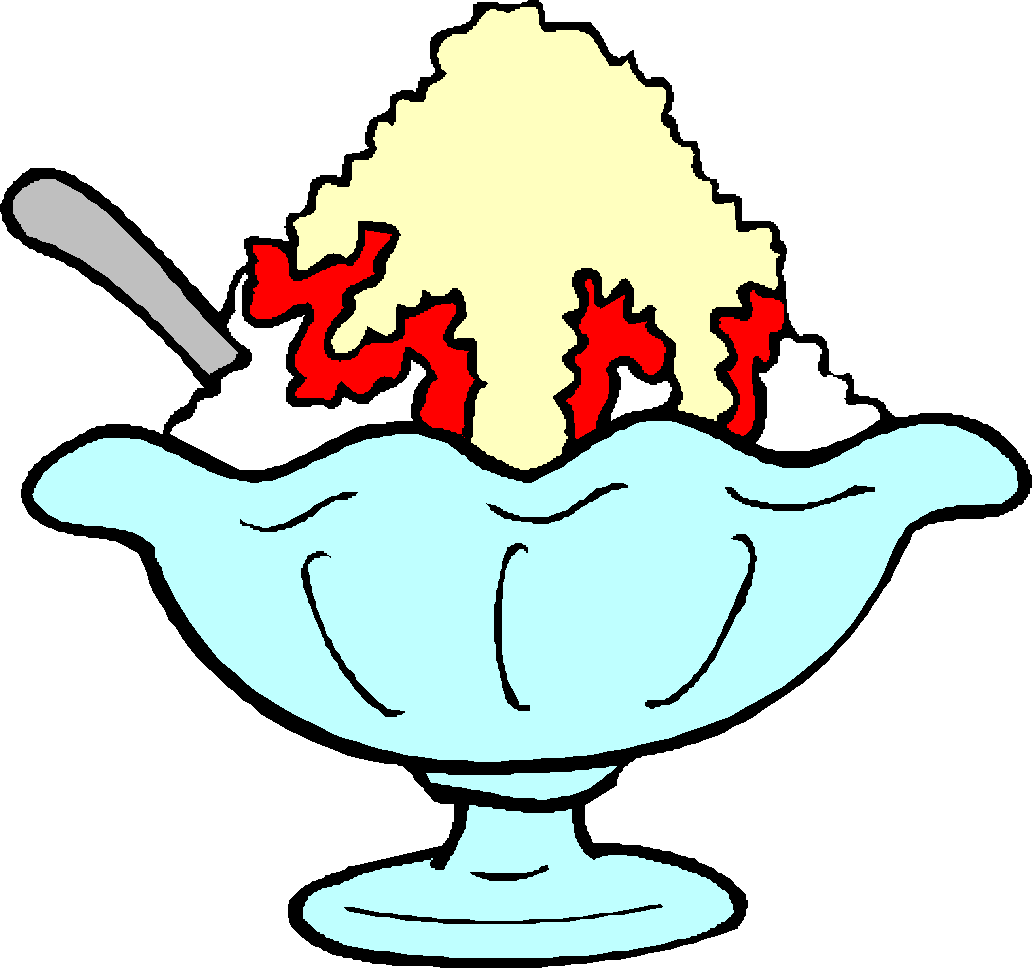 The Class Act team will have a team incentive on Friday, 9/20.  On 9/20, at about 1:45pm, Class Act students will walk to Beaumont Park to eat ice cream and socialize.  Students will walk back to school at about 3:30.  
Students who have received 0 – 1 negative taps will be making an ice cream sundae at the park.  (We need some parent help for this to be successful.)   Any student who have received 2 – 3 negative taps will remain at school until 2:45 and then walk to the park.  Any student who have received 4 or more negative taps will stay at school.  Our hope is that no student will stay at school!If the weather does not permit us to walk to the park on 9/20, the team will go on Friday, 9/27.++++++++++++++++++++++++++++++++++++++++++++++++++++++++I give permission for my child, _________________________, to walk to Beaumont Park on 9/20 (or 9/27 if it is weather delayed).					____________________________
 						 Parent/guardian signature  Please send the following before Tuesday, September 17th ____ I can send/bring ice cream.____ I can send/bring a case of bottled water.____ I can send a cash donation to get needed supplies that aren't donated____ I can volunteer to come to the park at 1:45 and help serve the ice cream.  I can be reached at ________________________						e-mail address or phone #